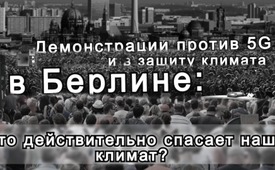 Демонстрации против 5G и в защиту климата в Берлине: что действительно спасает наш климат?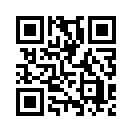 В выходные с 20 по 22.09.2019 в Берлине прошли две большие демонстрации. Участники движения "Fridays For Future" требуют отказа от использования угля и сокращения выбросов CO2, а активисты движения против 5G требуют, чтобы новый стандарт мобильной радиосвязи 5G не вводился без доказательств его безопасности, и в лучшем случае, вовсе не был введен. В этой программе вы можете узнать, какие требования действительно лучше всего подойдут для защиты климата (и не только).В Берлине были "горячие" осенние выходные: в пятницу, 20 сентября 2019 года, правительство в Берлине приняло решение о пакете мер по защите климата. В понедельник, 23 сентября 2019 года, комитет по петициям бундестага Германии в Берлине обсудил эти две петиции: "Принятие обязательного межсекторального закона о защите климата" и "Отказ от введения стандарта мобильной связи 5G без доказательства его безопасности".
Петиция 5G подаётся с тем, чтобы новая потенциально опасная технология не была внедрена прежде, чем будет подтверждена ее безопасность. Это соответствует общепринятым стандартам при внедрении на рынок любого нового медикамента.

По этой причине в одни из выходных в Берлине прошли две большие демонстрации. В пятницу, в день проведения саммита по вопросам климата, движение "Fridays For Future" призвало провести массовую климатическую демонстрацию, а в воскресенье, 22 сентября, обеспокоенные продвижением 5G граждане выступили против того, чтобы новый стандарт мобильной связи 5G не ввели, прежде не доказав его безопасности. Поскольку оба протестных движения хотели бы охватить всю страну в течение нескольких дней, может возникнуть пересечение – в Берлине могло бы стать тесно. Оба движения кажется объединяет одна цель - выживание человечества в целом – да, выживание всех живых существ на этой земле вообще. Вот почему они хотят своей информацией пробудить людей. И они хотят призвать ответственных политиков к действию. 
Своими требованиями защитники климата уже достигли того, что на саммите по климату в Берлине обсуждалось, будет ли у нас закон об охране климата и как быстро мы откажемся от использования угля. Был также обсужден вопрос о том, будет ли введен налог на выбросы CO2 и о какой налоговой ставке речь. Всё это на фоне того, что CO2 лишь незначительно влияет на климат Земли, что подтверждается данными геологов. И неудивительно, ведь наша атмосфера, на 99% состоящая из азота и кислорода, содержит всего 0,04% CO2. Из 4000 молекул CO2 в атмосфере только 120 являются результатом деятельности человека. Только три из этих 120 молекул CO2 выбрасывается в Германии. И это если бы содержание CO2 действительно резко возросло. По этому вопросу высказывается доктор геологии Оксфордского университета Роджер Хиггс следующим образом: " На протяжении 75% из последних 550 миллионов лет содержание CO2 в атмосфере было в 2-15 раз выше, чем в настоящее время. Эволюция процветала, CO2 позволил растениям производить фотосинтез — это основа всей жизни. Массовая гибель людей в результате перегрева из-за CO2 неизвестна». 

С другой стороны, совсем иная ситуация складывается с излучением, вызванном новым стандартом мобильной радиосвязи 5G, который в срочном порядке планируется внедрить по всему миру по инициативе политиков, бизнеса и промышленности. Карл Хехт, профессор Берлинского медицинского университета Шарите, говорит о взаимосвязи с проектом 5G: "Термические последствия этой системы способствуют постепенному зажариванию всего живого на земле - людей, животных и растений. По словам Хехта, нагрев земной оболочки будет иметь место из-за радиосети 5G. Статья в welt-online от 23.08.2019 также показывает, что 5G, как и всякое излучение мобильной радиосвязи, станет причиной потепления климата. Внедрить 5G без тщательного изучения воздействия этой связи на все живые существа и вообще не учитывая уже существующие независимые исследования и предупредительные сигналы – это безответственно.
Однако возможности бастующих из-за климата и протестного движения 5G в их борьбе за внимание общественности распределяются весьма неравномерно. В то время как участники движения против 5G отказываются от своего свободного воскресенья ради демонстрации 22.09, многим участникам климатической демонстрации была предоставлена свободная пятница. Как сообщает Campact-Info, многие компании хотели выйти на улицы со всем своим рабочим коллективом. А пятничные прогулы учеников не только молчаливо допускаются, и тем самым массово разрешаются. В этот раз даже красно-зеленое правительство Берлина позвало учеников на демонстрацию по климату. В то время как ученице Грете Тунберг разрешено выступать в ООН по теме глобального потепления, таких известных исследователей, как немецкий врач-эколог доктор Иоахим Маттер не услышишь даже на национальном уровне с докладом по теме 5G. Он сказал, например, что 5G будет в высшей степени эксплуатировать окружающую среду и наши энергетические запасы, так как это требует многих ресурсов, таких, например, как редкие минералы, и потребляет чрезвычайно большое количество электроэнергии.

Несмотря на то, что противников 5G вместе с региональной ассоциацией BUND-Hamburg и экологической партией поддерживает очень мало экологов, активисты движения за изменение климата получают помощь от многочисленных экологических, социальных, правозащитных организаций и профсоюзов. Все они призвали своих членов присоединиться к забастовке 20 сентября.
Но это еще не все: в то время как СМИ освещают климатические забастовки и споры о климате вокруг CO2, угольных и ветряных электростанциях, информации о негативных последствиях 5G практически нет. Оцифровка и расширение сети 5G поддерживаются государством и СМИ, но связанное с этим потребление энергии и негативное воздействие на людей и окружающую среду скрываются. Если вы сейчас спросите себя, откуда это всё и кому это выгодно, то найти причину не составит труда: если обвинить в изменении климата "злодеев", таких как CO2 и электростанции, работающие на угле, миллионы евро пойдут в казну. В казну государства за счет дополнительных налогов и сборов, а также в казну бизнеса и промышленности, которая теперь сможет создавать множество установок альтернативной энергии, таких как ветряные турбины, солнечные батареи и т.д. Также и от 5G в казну потекут миллионы – а именно, если скрыть негативные последствия и вместо этого только рекламировать предполагаемые преимущества для того, чтобы люди этого желали.

Вывод: те, кто хочет спасти климат и всех живых существ на Земле, должны оставить в покое CO2 и скорее взяться за то, чтобы остановить внедрение 5G. Хорошая новость заключается в том, что с этим 100%-но можно что-то сделать. Потому что в отличие от CO2 мобильное радиоизлучение 5G полностью вызвано человеком и поэтому на 100% может быть заменено человеком на более безопасную технологию!от mol.Источники:https://www.wwf-jugend.de/event/1093/globaler-klimastreik-berlin

https://fridaysforfuture.de/allefuersklima/

www.stopp5g.net

https://www.corinna-rueffer.de/petitionsausschuss-oeffentliche-beratung-2/

https://www.diagnose-funk.org/publikationen/artikel/detail&newsid=1442

https:/ /www.youtube.com/watch?v=MQI-CA9jpOg (Hagen Grell, CO2)
https://www.youtube.com/watch?v=G3g603kuAAw
(Dr. Joachim Mutter)
https://ef-magazin.de/2019/06/14/15192-standpunkt-eines-geologen-zum-menschengemachten-klimawandel-25-einfache-punkte-die-zeigen-dass-kohlendioxid-keine-globale-
(Dr. Roger Higgs)
Campact-Info( Newsletter) vom 10.09.19 – info@campact.de
https://www.morgenpost.de/berlin/article227013865/Berlins-Rot-Rot-Gruen-ruft-Schueler-zu-Klima-Schulstreik-auf.html

https://www.bund-berlin.de/mitmachen/klimastreik-209-zusammen-mit-fridays-for-future-auf-die-strasse/

https://parentsforfutureberlin.de/globaler-klimastreik-am-20-09-2019/

https://www.buerger-energie-berlin.de/informieren/globaler-klimastreik-20-09-19/

http://www.labournet.de/politik/gw/selbstverstaendnis/klimastreik-am-20-september-2019-oekologische-notwendigkeit-und-gewerkschaftliche-debatte-um-das-streikrecht/

https://www.oedp.de/aktuelles/pressemitteilungen/newsdetails/news/oedp-ruft-zum-protest-gegen-5g-auf/

https://www.welt.de/debatte/kommentare/article199030437/Klimawandel-Internet-und-Mobilfunk-sind-Feinde-des-Klimas.htmlМожет быть вас тоже интересует:---Kla.TV – Другие новости ... свободные – независимые – без цензуры ...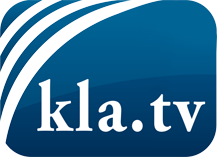 О чем СМИ не должны молчать ...Мало слышанное от народа, для народа...регулярные новости на www.kla.tv/ruОставайтесь с нами!Бесплатную рассылку новостей по электронной почте
Вы можете получить по ссылке www.kla.tv/abo-ruИнструкция по безопасности:Несогласные голоса, к сожалению, все снова подвергаются цензуре и подавлению. До тех пор, пока мы не будем сообщать в соответствии с интересами и идеологией системной прессы, мы всегда должны ожидать, что будут искать предлоги, чтобы заблокировать или навредить Kla.TV.Поэтому объединитесь сегодня в сеть независимо от интернета!
Нажмите здесь: www.kla.tv/vernetzung&lang=ruЛицензия:    Creative Commons License с указанием названия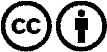 Распространение и переработка желательно с указанием названия! При этом материал не может быть представлен вне контекста. Учреждения, финансируемые за счет государственных средств, не могут пользоваться ими без консультации. Нарушения могут преследоваться по закону.